УКРАЇНАПАВЛОГРАДСЬКА   МІСЬКА  РАДАДНІПРОПЕТРОВСЬКОЇ  ОБЛАСТІ(13 сесія VІІІ скликання)РІШЕННЯ27.09.2021 р.                                                   		№ 400-13/VІІІПро внесення змін до рішенняПавлоградської міської радивід 15.12.2020р. №46-3/VIII         Згідно із ст.25 та ч.5 ст.60 Закону України “Про місцеве самоврядування в Україні”, ч.6 ст.6 та ст.15 Закону України «Про оренду державного та комунального майна», розглянувши лист відділу охорони здоров`я від 25.08.2021р. №563 та лист КНП «Центр первинної медико-санітарної допомоги м.Павлограда» від 05.07.2021р. №577 щодо продовження строку дії рішення Павлоградської міської ради від 15.12.2020р. №46-3/VIII «Про виключення потенційних об`єктів оренди з Переліку другого типу», Павлоградська міська рада  В И Р І Ш И Л А:       1. Внести зміни до рішення Павлоградської міської ради від 15.12.2020р. №46-3/VIII «Про виключення потенційних об`єктів оренди з Переліку другого типу», а саме:- замінити у п.1 цього рішення дати «31.12.2021р.» на дати «31.12.2022р.»;- доповнити перелік приміщень, наведений у п.1 цього рішення, приміщенням №4/1 (згідно з експлікацією БТІ) площею 1,0 кв.м.       2. Загальне керівництво по виконанню цього рішення поклаcти на заступника міського голови з питань діяльності ради за напрямком.       3. Відповідальність щодо виконання цього рішення покласти на начальника відділу охорони здоров`я.       4. Контроль за виконанням цього рішення покласти на постійну комісію з питань комунальної власності, житлово-комунального господарства, будівництва та транспорту. Міський голова                                                                                  А.О.Вершина      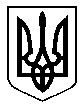 